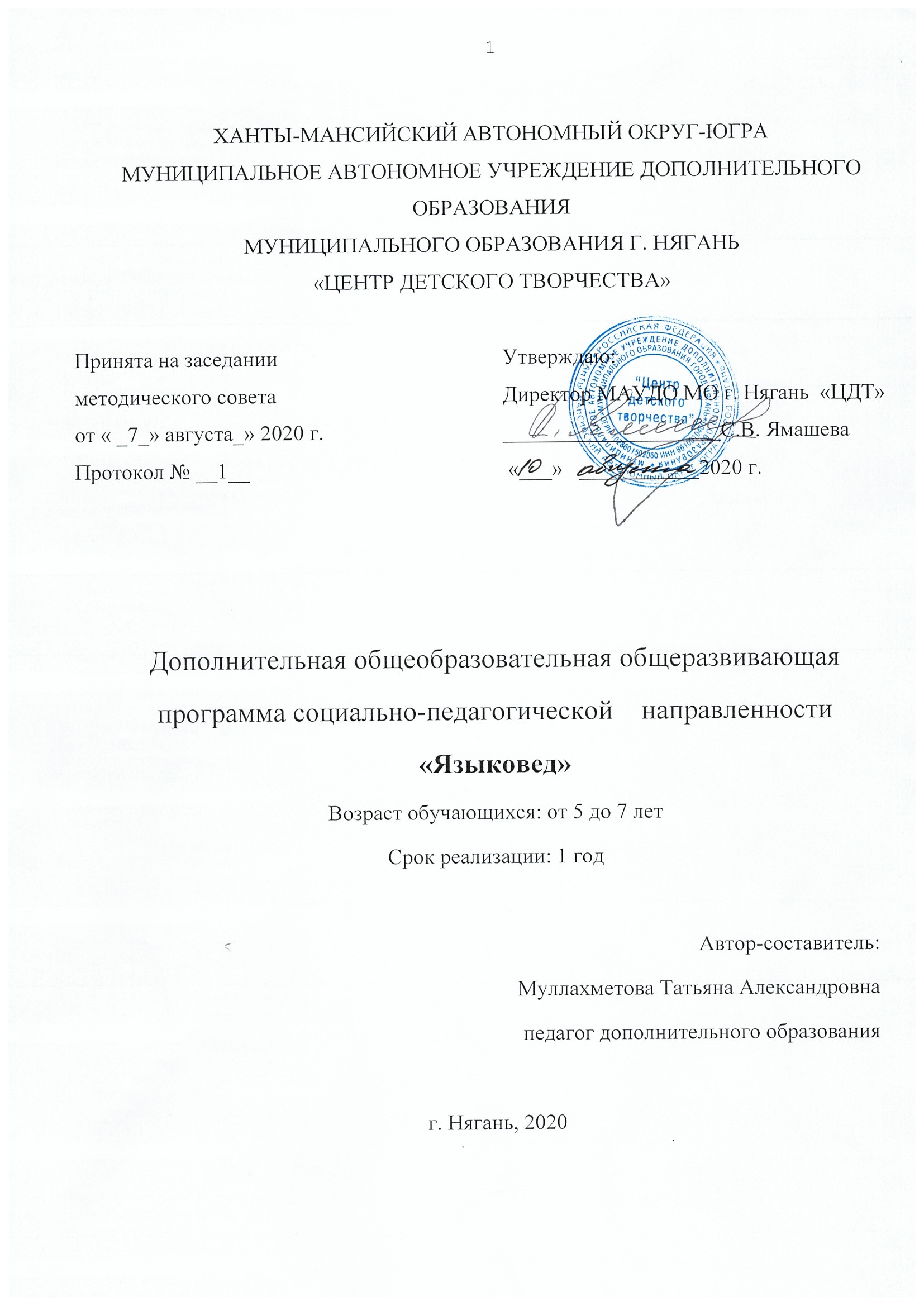 Пояснительная запискаДополнительная общеобразовательная общеразвивающая программа «Языковед» реализуется в рамках социально-педагогической направленности. Программа разработана в соответствии с нормативно-правовыми документами:Федеральный закон от 29.12.2012 года № 273-ФЗ «Об образовании в Российской Федерации». Приказ Министерства образования и науки Российской Федерации от 29.08.2013 г. № 1008 «Порядок организации и осуществления образовательной деятельности по дополнительным общеобразовательным программам».СанПиН 2.4.4.3172-14 «Санитарно-эпидемиологические требования к устройству, содержанию и организации режима работы образовательных организаций дополнительного образования детей» (Постановление Главного государственного санитарного врача Российской Федерации от 4 июля 2014 г. № 41).Письмо Министерства образования и науки Российской Федерации от 18.11.2015 г. № 09-3242 «Методические рекомендации по проектированию дополнительных общеразвивающих программ».Письмо Роспотребнадзора от 08.05.2020 №02/8900-2020-24 "О направлении рекомендаций по организации работы образовательных организаций".Санитарно-эпидемиологические правила СП 3.1/2.4. 3598-20 «Санитарно-эпидемиологические требования к устройству, содержанию и организации работы образовательных организаций и других объектов социальной инфраструктуры для детей и молодежи в условиях распространения новой коронавирусной инфекции (COVID – 19)».Программа основывается на трудах Л.С. Выготского, Д.Б. Эльконина, А.А. Леонтьева, Ф.А. Сохина, А.М. Шахнаровича. Взгляды авторов исследований отражены в следующих положениях:речь ребенка развивается в ходе обобщения языковых явлений, восприятия речи взрослых и собственной речи;язык и речь представляют собой своеобразный узел, в который «сплетаются» различные линии психического развития – воображение, мышление, память, эмоции;ориентировка ребенка в языковых явлениях создает условия для самостоятельных наблюдений за языком, для саморазвития речи, придает речи творческий характер.Актуальность программыРечь - это важнейшая творческая психическая функция человека, область проявления присущей всем людям способности к познанию, самоорганизации, саморазвитию, к построению своей личности, своего внутреннего мира через диалог с другими личностями, другими мирами, другими культурами. Диалог, творчество, познание, саморазвитие - вот те фундаментальные составляющие, которые оказываются вовлеченными в сферу внимания педагога, когда он обращается к проблеме речевого развития ребенка младшего возраста. Одной из актуальных проблем теории и практики развития речи детей младшего возраста остается проблема развития диалогической речи, так как речь возникает и развивается в процессе общения. Общение является необходимым условием формирования личности, её сознания и самосознания: это главнейший фактор психического и речевого развития ребенка. В настоящее время педагоги образовательных учреждений очень часто сталкиваются с проблемой неумения детьми вести диалог друг с другом и со взрослыми, небогатым словарным запасом детей, монотонностью и невыразительностью детской речи. Обращение к проблеме диалога в образовании обусловлено тем, что на современном этапе развития обществу требуется личность, открытая для диалога. Отличительная особенность программы состоит в том, что создание информационно-образовательного пространства, способствует свободному развитию личности, её успешной социализации в жизни. В программу включены как опыт общения с мастерами художественного слова, так и опыт речевой деятельности самих учащихся, что способствует осознанию общественной значимости их коллективно-творческого дела. Данная программа не только знакомит с основами русского языка, формирует навыки речевого мастерства, но и является хорошей базой для разнообразных видов учебной деятельности, способствующих развитию мышления, логики, интереса к языку, коммуникативно-речевому творчеству, актерскому мастерству.Педагогическая целесообразность данной программы обеспечена построением образовательного процесса на адекватных возрасту формах работы с детьми. Основной формой работы с учащимися дошкольного возраста и ведущим видом их деятельности является игра. Следовательно, игровое общение - есть тот необходимый базис, в рамках которого происходит формирование и совершенствование речевых навыков учащихся.  Играя, дети многому учатся, потому что именно игра дает огромные возможности для активизации познавательной активности, раскрытия художественно-творческого потенциала, речевого развития и социализации детей.Цель программы: совершенствование связной речи и развитие творческих коммуникативных навыков.Задачи программы:-формировать и развивать умения и навыки грамотного и свободного владения устной речью;-совершенствовать технику речи;-совершенствовать диалогическую и монологическую устную речь, коммуникативные умения;-развивать интерес к языку, речевому творчеству, актерскому мастерству;-развивать память, мышление, творческое воображение.Программа предназначена для детей в возрасте от 5 до 7 лет. В данном возрасте дети способны принять поставленную взрослым цель, получить результат, соответствующий принятой цели. Они проявляют высокую познавательную активность и буквально забрасывают старших разнообразными вопросами об окружающем мире. Растет интерес к коллективным играм и общению со сверстниками. Дети самостоятельно объединяются в небольшие игровые группы на основе взаимных симпатий. Дети способны рассуждать и давать адекватные причинные объяснения, если анализируемые отношения не выходят за пределы их наглядного опыта. Развитие воображения в этом возрасте позволяет детям сочинять достаточно оригинальные и последовательно разворачивающиеся истории.Срок реализации программы: 1 год, количество часов – 144 часа.Программа состоит из 2-х модулей: 1 модуль – 68 часов; 2 модуль - 76 часов.Формы занятий. В детском объединении практикуются следующие формы работы:групповая;индивидуальная.Приемы и методы: моделирование ситуаций, наблюдения, развивающие игры, тренинговые упражнения, описательные рассказы детей из опыта, наглядный материал, игры-упражнения.Для успешной реализации программы формируют группу в количестве 12 человек.Режим занятийДанная программа может успешно реализовываться в дистанционном цифровом режиме обучения, где каждому учащемуся предоставляется возможность «построить» индивидуальную образовательную траекторию.                                 Ожидаемые результаты освоения программы.К концу обучения по I модулю учащийся:будет уметь:сопоставлять изучаемые звуки с их изображением в виде печатных букв; понимать разницу между звуком и его оформлением на письме в виде знака (буквы); узнавать и воспроизводить знакомые очертания букв;ориентироваться в книге и на странице:находить нужную иллюстрацию, текущий фрагмент текста, выделенную строчку или букву.будет знать:о звуках разного качества; разницу между эталонным образом звука (в исполнении взрослого) и тем конкретным произнесением звука, которое является следствием актуального состояния артикуляционного аппарата ребенка;структуру детской книги, структуру страницы, логику чтения сверху вниз и слева направо; предложения по цели высказывания, знаки препинания в конце предложения;приемы звукобуквенного анализа слова (определяет количество звуков в слове, дает их характеристику, определяет количество букв).К концу обучения по II модулю учащийся:будет иметь:достаточный уровень речевого развития, словарного запаса, грамматической и фонетической стороны речи;культуру общения и конструктивность взаимодействия со взрослыми и сверстниками;стремление к самовыражению речевыми и коммуникативными средствами, коммуникативные способности.будет уметь:определять предложения по цели высказывания, ставить знаки препинания в конце предложения;использовать в своей речи монологи, диалоги, описания;употреблять вежливые слова;правильно произносить все звуки русского языка;согласовывать слова в предложении, подбирать слова - синонимы, омонимы, антонимы, эпитеты.уметь наблюдать и сравнивать, замечать общее и частное;отличать главное от второстепенного, находить закономерности и использовать их для выполнения заданий;раскрывать причинно-следственные связи между явлениями окружающей действительности;использовать разнообразные формы общения, развивать монологическую и диалогическую речь, обогащать словарный запас.проявлять доверие и толерантность во взаимодействии; работать по определённым игровым правилам, доводить начатое дело до конца.работать в подгруппе и самостоятельно, координируя свои действия с действиями партнёров.Способы проверки результатов:итоговое занятие за I полугодие,итоговая аттестация,беседа, контрольное задание,конкурс,наблюдение,участие в конкурсах различного уровняУчебный планСодержание программыТема 1. Нравственно-патриотические основы воспитания граждан России. Вводное занятие. Знакомство с планом работы курса, с целями, задачами. Инструктаж по технике безопасности и безопасному поведению. Решение организационных вопросов. Практика: Решение ситуативных задач. Раздел 1. Азбука русской речи.  Введение. Освоение позитивной модели речевого общения, основанной на доброжелательности, миролюбии, уважении к собеседнику. Игра «Давайте познакомимся!» на выявление коммуникативно-речевого уровня.Тема 2. Звук. Работа с понятием. Практика: Знакомство со способом образования различных звуков.Тема 3. Гласные звуки.  Работа с понятием. Практика: Знакомство со способом образования различных звуковТема 4. Гласные звуки первого и второго ряда. Практика: Слышать и выделять гласные первого ряда.Темы 5, 6.  Слоговой состав слова. Практика: Деление слов на слоги.Тема 7, 8. Слогообразующая роль гласного. Работа с понятиями. Тема 9, 10. Практика: Деление слов на слоги.Тема 11, 12. Ударение. Ритмический рисунок слова. Работа с понятием.  Практика: Упражнение на развитие фонетических навыков. Тема 13. Согласные звуки. Практика: Упражнение на развитие фонетических навыков. Тема 14, 15. Согласные твердые и мягкие. Работа с понятиями.  Практика: Упражнение на развитие фонетических навыков. Тема 16. Мягкие согласные. Работа с понятием. Практика: Упражнение на развитие фонетических навыков. Тема 17. Твердые согласные. Работа с понятием. Практика: Упражнение на развитие фонетических навыков. Тема 18, 19. Звуко-буквенный анализ. Практика: Упражнение на закрепление фонетических навыков.Тема 20, 21, 22, 23. Дифференциация гласных и согласных звуков. Практика: Упражнение на закрепление фонетических навыков.Тема 24, 25. Звонкие и глухие согласные. Практика: Упражнение на развитие фонетических навыков. Тема 26. Интерактивная фонетическая игра. Практика: Упражнение на закрепление фонетических навыков.Темы 27, 28. Читаем и играем. Практика: Отработка речевых навыков.Тема 29. Итоговое повторение за курс 1-го полугодия. Теория: Обобщение изученного материала за курс1-го полугодия.   Практика: Определение уровня обученности уч-ся.Тема 30. Итоговое занятие за курс 1-го полугодия.  Практика: Определение уровня обученности уч-ся.Раздел 2. Работа над словом. Тема 31, 32, 33, 34. Слово и его значение. Роль слова как посредника в общении, его номинативная функция. Предмет, признак предмета, действие предмета. Практика: Подбор вопросов к словам, определение лексического значения слов.Тема 35. Ударение. Изучение понятия «Сильная позиция». Практика: Игра на выделение гласного звука в сильной позиции, выделяемого силой голоса.Тема 36. Словари – наши друзья и помощники. Ознакомить с функцией и структурой толкового, этимологического, орфоэпического, орфографического словарей и алгоритмом работы с ними. Практика: Определять значение слов.Тема 37, 38, 39, 40. Антонимы. Синонимы. Омонимы. Эпитеты. Восприятие слова как объекта изучения, материала для анализа. Знакомство с понятиями. Практика: Наблюдение над значением слова и сферой употребления. Тема 41, 42. Состав слова. Знакомство с понятиями. Различение слова и предложения. Практика: Упражнения на выделение слов из предложения, изменение порядка слов в предложении.Тема 43, 44. Родственные слова. Знакомство с понятиями.  Тема 45. Лексическая игра.Раздел 3. Секреты орфографии и пунктуации. Тема 46, 47. Безударные гласные в корне слова. Практика: осмысленно подбирать проверочные слова к слову с безударной гласной.Тема 48, 49.  Согласные в корне слова. Знакомство с понятием. Практика: Отработка речевых навыков в процессе освоения техникой речи. Тема 50. Непроизносимые согласные в корне слова. Знакомство с понятием. Практика: осмысленно подбирать проверочные слова к слову непроизносимой согласной.Тема 51. Предложение. Знакомство с понятием. Различение слова и предложения. Практика: Упражнения на выделение слов из предложения, изменение порядка слов в предложении.Тема 52. Знаки препинания. Знакомство с понятиями. Практика: Отработка речевых навыков.Раздел 4. Работа над связной речью.Тема 53. Согласование глагола с именем существительным. Практика: Упражнения на совершенствование связной речи.Тема 54. Согласование имени прилагательного с именем существительным. Практика: Упражнения на совершенствование связной речи.Тема 55, 56. Пересказ с помощью сюжетных картинок. Практика: Упражнения на совершенствование связной диалогической и монологической речи.Тема 57. Предлоги. Знакомство с понятиями. Практика: Упражнения на совершенствование связной речи.Тема 58. Работа с текстом «Вопрос – ответ» в форме диалога. Практика: Упражнение на совершенствование связной диалогической речи.Тема 59. Инсценированное чтение русских народных сказок. Практика: Формирование навыков выразительного чтения при инсценированном чтении русских народных сказок.Тема 60. Сочиняем и фантазируем. Работа с понятиями. Практика: Устное упражнение на составление небольших рассказов.Тема 61, 62. Работа с текстом «Вопрос – ответ» в форме диалога. Практика: Упражнение на совершенствование связной диалогической речи.Тема 63. Подготовка к конкурсам различного уровня. Практика. Участие в конкурсах.Тема 64. Итоговое повторение. Теория: Обобщение изученного материала за полный курс обучения.  Тема 65. Итоговая аттестация. Практика: Определение уровня обученности уч-ся.Тема 66. Итоги года.Раздел 5. Досугово-просветительская деятельность. Практика: интеллектуально-творческие игры, экскурсии в детскую библиотеку г. Нягани.Методическое обеспечениеРаботая по данной программе, следует обратить внимание на следующие особенности: -систематичность (последовательность, перспективность, взаимосвязь разнообразных упражнений, умение подчинить их единой цели) - важнейшее требование, предъявляемое к речевым упражнениям; -разнообразие видов упражнений. Речевые упражнения, как правило, не дают эффекта за короткий срок. В развитии речи нужна долгая, кропотливая работа учащихся и педагога. Речевые умения и навыки развиваются по законам геометрической прогрессии: малый успех приводит к большому, речь совершенствуется и обогащается.Формы проведения занятий: - ролевые игры; - игры с элементами исследовательской деятельности, применением знаний на практике;- творческие мастерские;- творческие конкурсы;- практикумы по комплексному применению знаний.Основные организационные формы вовлечения учащихся в учебную деятельностьработа под руководством педагога (усвоение и закрепление теоретического материала)самостоятельная работаработа в группах, парахиндивидуальная работа    При выборе форм промежуточного и итогового контроля предпочтение должно отдаваться заданиям, проверяющим разные компетенции учащихся. Самостоятельную работу по подготовке к итоговой проверке необходимо вести в следующей последовательности:  Повторить теоретический материал, обращая внимание на темы, вызывающие затруднения.Проработать дополнительную литературу.Выполнение заданий следует строить по принципу «от простого – к сложному».       Условия реализации программырабочее место для педагога;компьютер;электронные ресурсы: программы, материалы на дисках, флэш-карте;множительная техника: сканер, принтер, ксерокс;книги, журналы, газеты;телевизор;доска магнитная.Список литературыАрушанова А.Г., Дурова Н.В., Иванкова Р.А, Рычагова Е.С Истоки диалога 5-7 лет, М., Мозаика-синтез,2004.Арушанова А.Г. Речь и речевое общение: книга для воспитателей дет.сада.- М.: Мозаика-синтез, 1999.Алексеева М.М., Яшина В.И. Речевое развитие дошкольников: учебное пособие для студентов высш. и сред. пед. учеб. заведений.-М.: Издательский центр «Академия», 1999.Выготский Л.С. Игра и ее роль в психическом развитии//вопросы психологии.-1966.-№6Выготский Л.С. Мышление и речь//собр. Соч.- М., Педагогика.1982.Лопухина И.С. Логопедия, 550 занимательных упражнений для развития речи.-М.Аквариум,1995.Развитие общения дошкольников со сверстниками/под ред. А.Г. Рузской.- Педагогика,1989.Ушакова О.С. Развитие речи дошкольников.- М.: изд-во Инта психотерапии, 2001.Фельдчер Ш., Либерман С. 400 способов занять ребенка от 2 до 8 лет- СПб: Питер Пресс, 1996.Словари и справочники1. Абрамов Н. Словарь русских синонимов и сходных по смыслу выражений. Любое издание.2. Агеенко Ф.Л., Зарва М.В. Словарь ударений русского языка. М., 20003. Бельчиков Ю.А., Панюшева М.С. Словарь паронимов русского языка. М., 19944. Большой орфографический словарь русского языка. Ред. С.Г. Бархударов и др. М., 19995. Граудина Л.К., Ицкович В.А., Катлинская Л.П. Грамматическая правильность русской речи. Опыт частотно-стилистического словаря вариантов. М., 19766. Ефремова Т.Ф., Костомаров В.Г. Словарь грамматических трудностей русского языка. М., 19997. Крысин А.П. Толковый словарь иноязычных слов. М.,19988. Культура устной и письменной речи делового человека. Справочник. М., 19979. Орфоэпический словарь русского языка. Ред. Р.И.Аванесов. Начиная с 5-го издания.10. Розенталь Д.Э., Джанджакова Е.В., Кабанова Н.П. Справочник по правописанию, произношению, литературному редактированию. М., 199911. Руднев В.П. Словарь культуры ХХ века. М., 199912. Словарь антонимов русского языка. Любое издание.13. Словарь иностранных слов. Любое издание.14. Словарь новых слов русского языка. Под ред. Н.З.Котеловой. СПб, 199515. Словарь омонимов русского языка. Любое издание.16. Словарь сочетаемости слов русского языка. М., 198317. Современный словарь иностранных слов. Любое издание. 18. Тематический словарь русского языка. Ред. В.В. Морковкин. М., 200019. Толковый словарь русского языка конца ХХ века. Языковые изменения. Любое издание.Интернет-ресурсы. Единая коллекция Цифровых Образовательных Ресурсов. - Режим доступа: http://school- collection.edu.ru Презентации уроков «Начальная школа». – Режим доступа: http://nachalka.info/about/193 Я иду на урок начальной школы (материалы к уроку). - Режим доступа: www.festival. lseptember.ru Учебные материалы и словари на сайте «Кирилл и Мефодий». - Режим доступа: www.km.ru/ educationПоурочные планы: методическая копилка, информационные технологии в школе. - Режим доступа: www.uroki.ru Официальный сайт УМК «Перспектива». - Режим доступа: http://www.prosv.ru/umk/per- spektiva/ info.aspx? ob_no=12371Календарный учебный графикГод обученияРежим занятий в неделюВсего часов в неделюВсего часов в год12 раза по 2 часа4 ч.144 ч.№ п/пТема занятияВсего ТеорияПрактикаФормы аттестации/контроляI модуль - 68 часовI модуль - 68 часовI модуль - 68 часовI модуль - 68 часовI модуль - 68 часовI модуль - 68 часов1.Введение. Инструктаж по ТБ, ПДД и правилам поведения.22Фронтальный, индивидуальный опрос, работа в парах.  Наблюдение, дидактические игры, устный опрос, лотерея вопросов. Викторины. Работа с сигнальными карточками.IАзбука русской речи562432Фронтальный, индивидуальный опрос, работа в парах.  Наблюдение, дидактические игры, устный опрос, лотерея вопросов. Викторины. Работа с сигнальными карточками.2.Звук.211Фронтальный, индивидуальный опрос, работа в парах.  Наблюдение, дидактические игры, устный опрос, лотерея вопросов. Викторины. Работа с сигнальными карточками.3.Гласные звуки.211Фронтальный, индивидуальный опрос, работа в парах.  Наблюдение, дидактические игры, устный опрос, лотерея вопросов. Викторины. Работа с сигнальными карточками.4.Гласные звуки первого и второго ряда.211Фронтальный, индивидуальный опрос, работа в парах.  Наблюдение, дидактические игры, устный опрос, лотерея вопросов. Викторины. Работа с сигнальными карточками.5.Слоговой состав слова.211Фронтальный, индивидуальный опрос, работа в парах.  Наблюдение, дидактические игры, устный опрос, лотерея вопросов. Викторины. Работа с сигнальными карточками.6.Слоговой состав слова.211Фронтальный, индивидуальный опрос, работа в парах.  Наблюдение, дидактические игры, устный опрос, лотерея вопросов. Викторины. Работа с сигнальными карточками.7.Слогообразующая роль гласного.211Фронтальный, индивидуальный опрос, работа в парах.  Наблюдение, дидактические игры, устный опрос, лотерея вопросов. Викторины. Работа с сигнальными карточками.8.Слогообразующая роль гласного.211Фронтальный, индивидуальный опрос, работа в парах.  Наблюдение, дидактические игры, устный опрос, лотерея вопросов. Викторины. Работа с сигнальными карточками.9.Слово делится на слоги.211Фронтальный, индивидуальный опрос, работа в парах.  Наблюдение, дидактические игры, устный опрос, лотерея вопросов. Викторины. Работа с сигнальными карточками.10.Слово делится на слоги.211Фронтальный, индивидуальный опрос, работа в парах.  Наблюдение, дидактические игры, устный опрос, лотерея вопросов. Викторины. Работа с сигнальными карточками.11.Ударение. Ритмический рисунок слова.211Фронтальный, индивидуальный опрос, работа в парах.  Наблюдение, дидактические игры, устный опрос, лотерея вопросов. Викторины. Работа с сигнальными карточками.12.Ударение. Ритмический рисунок слова.211Фронтальный, индивидуальный опрос, работа в парах.  Наблюдение, дидактические игры, устный опрос, лотерея вопросов. Викторины. Работа с сигнальными карточками.13.Согласные звуки. 211Фронтальный, индивидуальный опрос, работа в парах.  Наблюдение, дидактические игры, устный опрос, лотерея вопросов. Викторины. Работа с сигнальными карточками.14.Согласные твердые и мягкие.211Фронтальный, индивидуальный опрос, работа в парах.  Наблюдение, дидактические игры, устный опрос, лотерея вопросов. Викторины. Работа с сигнальными карточками.15.Согласные твердые и мягкие.211Фронтальный, индивидуальный опрос, работа в парах.  Наблюдение, дидактические игры, устный опрос, лотерея вопросов. Викторины. Работа с сигнальными карточками.16.Мягкие согласные.211Фронтальный, индивидуальный опрос, работа в парах.  Наблюдение, дидактические игры, устный опрос, лотерея вопросов. Викторины. Работа с сигнальными карточками.17.Твердые согласные.211Фронтальный, индивидуальный опрос, работа в парах.  Наблюдение, дидактические игры, устный опрос, лотерея вопросов. Викторины. Работа с сигнальными карточками.18.Звуковой анализ слова.211Фронтальный, индивидуальный опрос, работа в парах.  Наблюдение, дидактические игры, устный опрос, лотерея вопросов. Викторины. Работа с сигнальными карточками.19.Звуко-буквенный анализ слов.211Фронтальный, индивидуальный опрос, работа в парах.  Наблюдение, дидактические игры, устный опрос, лотерея вопросов. Викторины. Работа с сигнальными карточками.20.Дифференциация гласных первого и второго ряда.21121.Дифференциация гласных первого и второго ряда.21122.Дифференциация согласных звуков.21123.Дифференциация согласных звуков.21124.Упражнения на тему «Звонкие и глухие согласные».21125.Упражнения на тему «Звонкие и глухие согласные».21126.Интерактивная фонетическая игра.2227.Читаем и играем.2228.Читаем и играем.2229.Итоговое повторение за I полугодие2230.Итоговое занятие за I полугодие22IIIДосуговая деятельность в каникулярный период1. Учебный мультфильм «Королева Опечатка и Пиши-читай».2. Интерактивная игра «Почтальоны»3. Литературная игра «В гостях у сказки»4. Экскурсия в городскую детскую библиотеку.8          22228             2222II модуль – 76 часовII модуль – 76 часовII модуль – 76 часовII модуль – 76 часовII модуль – 76 часовIIРабота над словом.30151531.Слово и его значение. 21132.Слова – предметы.21133.Слова – действия.21134.Слова – признаки.21135.Ударение.21136.«Словари – наши друзья и помощники»21137.Антонимы.21138.Синонимы.21139.Омонимы.21140.Эпитеты.21141.Состав слова.21142.Состав слова.21143.Родственные слова.21144.Родственные слова.21145.Лексическая игра.211IIIСекреты орфографии и пунктуации.147746.Безударные гласные в корне слова.21147.Безударные гласные в корне слова.21148.Согласные в корне слова.21149.  Согласные в корне слова.21150. Непроизносимые согласные в корне слова.21151.Предложение. 21152.Знаки препинания в середине и конце предложения.211IVРабота над связной речью	2041653.Согласование глагола с именем существительным.21154.Согласование имени прилагательного с именем существительным.21155. Пересказ с помощью опорных слов и сюжетных картинок.21156.Пересказ с помощью опорных слов и сюжетных картинок.2257.Предлоги.21158.Работа с текстом «Вопрос – ответ».2259.Инсценированное чтение русских народных сказок.2260.«Сочиняем и фантазируем».2261.Работа с текстом «Вопрос – ответ».2262.Работа с текстом «Вопрос – ответ».22VII63.Подготовка к конкурсам различного уровня              Участие в конкурсах, посвященных праздникам России2264.Итоговое повторение. 2265.Итоговая аттестация. 2266.Итоги года.22IIIДосугово-просветительская деятельность.Аудирование: прослушивание русских народных сказок в исполнении мастеров художественного слова.Экскурсия в городскую детскую библиотеку.4          22        2        1        12             11Итого:144       4995№ п/пдатаВремя проведенияФорма занятияКол-во часовТема занятияМесто проведенияФорма контроляI модуль - 68 часов1.Беседа 2Введение. Инструктаж по ТБ, ПДД и правилам поведения.дворовый клуб«Искорка»Опрос Раздел I. Азбука русской речи.  – 56 часовРаздел I. Азбука русской речи.  – 56 часовРаздел I. Азбука русской речи.  – 56 часовРаздел I. Азбука русской речи.  – 56 часовРаздел I. Азбука русской речи.  – 56 часовРаздел I. Азбука русской речи.  – 56 часовРаздел I. Азбука русской речи.  – 56 часовРаздел I. Азбука русской речи.  – 56 часов2.Занятие - игра2Звук.дворовый клуб«Искорка»Наблюдение3.Занятие - игра2Гласные звуки.дворовый клуб«Искорка»Фронтальный опрос4.Занятие - игра2Гласные звуки первого и второго ряда.дворовый клуб«Искорка»Наблюдение, опрос5.Занятие - игра2Слоговой состав слова.дворовый клуб«Искорка»Наблюдение, опрос, викторина6.Занятие - игра2Слоговой состав слова.дворовый клуб«Искорка»Наблюдение, опрос, викторина7.Занятие - игра2Слогообразующая роль гласного.дворовый клуб«Искорка»Наблюдение, опрос, викторина8.Занятие - игра2Слогообразующая роль гласного.дворовый клуб«Искорка»Наблюдение, опрос, викторина9.Занятие - игра2Слово делится на слоги.дворовый клуб«Искорка»Наблюдение10.Занятие - игра2Слово делится на слоги.дворовый клуб«Искорка»Наблюдение, опрос, дидактические игры11.Занятие - игра2Ударение. Ритмический рисунок слова.дворовый клуб«Искорка»Наблюдение, опрос, викторина12.Занятие - игра2Ударение. Ритмический рисунок слова.дворовый клуб«Искорка»Наблюдение, опрос, дидактические игры13.Занятие - игра2Согласные твердые и мягкие.дворовый клуб«Искорка»Наблюдение, опрос, викторина14.Занятие - игра2Согласные твердые и мягкие.дворовый клуб«Искорка»Наблюдение, беседа15.Учебная игра, беседа.2Согласные твердые и мягкие.дворовый клуб«Искорка»Наблюдение, дидактические игры16.Учебная игра, беседа.2Мягкие согласные.17.Учебная игра, беседа.2Твердые согласные.дворовый клуб«Искорка»Наблюдение, дидактические игры18.Учебная игра, беседа.2Звуковой анализ слова.дворовый клуб«Искорка»Наблюдение, дидактические игры19.Учебная игра2Звуко-буквенный анализ слов.дворовый клуб«Искорка»Опрос 20.Учебная игра2Дифференциация гласных первого и второго ряда.дворовый клуб«Искорка»Опрос  21.Познавательно-речевая деятельность2Дифференциация гласных первого и второго ряда.дворовый клуб«Искорка»Опрос 22.Учебная игра2Дифференциация согласных звуков.дворовый клуб«Искорка»Опрос 23.Учебная игра2Дифференциация согласных звуков.дворовый клуб«Искорка»Наблюдение, конкурс24.Учебная игра2Упражнения на тему «Звонкие и глухие согласные».дворовый клуб«Искорка»Наблюдение 25.Учебная игра2Упражнения на тему «Звонкие и глухие согласные».дворовый клуб«Искорка»Наблюдение26.Познавательно-речевая деятельность2Интерактивная фонетическая игра.дворовый клуб«Искорка»Опрос, дидактические игры27.Познавательно-речевая деятельность2Читаем и играем.дворовый клуб«Искорка»Опрос, дидактические игры28.Познавательно-речевая деятельность2Читаем и играем.дворовый клуб«Искорка»Наблюдение29.Практическое занятие2Итоговое повторение за I полугодиедворовый клуб«Искорка»Опрос, дидактические игры30.Практическое занятие2Итоговое занятие за I полугодиедворовый клуб«Искорка»Опрос, дидактические игрыV.Учебная игра, сюжетно-ролевая игра, конкурсы, экскурсия8Досугово-просветительская деятельность                                                     1. Учебный мультфильм «Наш друг Пиши-читай».2. Интерактивная игра «Отправь посылку»3. Ролевая игра «Библиотека»4. Экскурсия в городскую детскую библиотеку.II модуль – 76 часовII.Работа над словом – 30 часов31.Познавательно-речевая деятельность2Слово и его значение. дворовый клуб«Искорка»Опрос, дидактические игры32.Познавательно-речевая деятельность2Слова – предметы.дворовый клуб«Искорка»Работа с сигнальными карточками, опрос33.Познавательно-речевая деятельность2Слова – действия.дворовый клуб«Искорка»опрос34.Познавательно-речевая деятельность2Слова – признаки.дворовый клуб«Искорка»викторина35.Познавательно-речевая деятельность2Ударение.дворовый клуб«Искорка»Наблюдение, опрос, дидактические игры36.Учебная игра2«Словари – наши друзья и помощники»дворовый клуб«Искорка»Наблюдение37.Познавательно-речевая деятельность2Антонимы.дворовый клуб«Искорка»Наблюдение38.Познавательно-речевая деятельность2Синонимы.дворовый клуб«Искорка»Наблюдение39.Познавательно-речевая деятельность2Омонимы.дворовый клуб«Искорка»Дидактические игры, работа с сигнальными карточками, Опрос40.Практическое занятие2Эпитеты.дворовый клуб«Искорка»Наблюдение, опрос, дидактические игры41.Практическое занятие2Состав слова.дворовый клуб«Искорка»Наблюдение, опрос, дидактические игры42.Практическое занятие2Состав слова.дворовый клуб«Искорка»Наблюдение, опрос, дидактические игры43.Познавательно-речевая, игровая деятельность2Родственные слова.дворовый клуб«Искорка»Наблюдение44.Практическое занятие2Родственные слова.дворовый клуб«Искорка»Наблюдение45.Практическое занятие2Лексическая игра.дворовый клуб«Искорка»Наблюдение, опрос, дидактические игрыIII.Секреты орфографии и пунктуации. - 14 часов.46.Практическое занятие2Безударные гласные в корне слова.дворовый клуб«Искорка»Наблюдение, опрос, дидактические игры47.Практическое занятие2Безударные гласные в корне слова.дворовый клуб«Искорка»Наблюдение, опрос, дидактические игры48.Практическое занятие2Согласные в корне слова.дворовый клуб«Искорка»Работа с сигнальными карточками, опрос 49.  Практическое занятие2Согласные в корне слова.дворовый клуб«Искорка»Работа с сигнальными карточками, опрос 50. Практическое занятие2Непроизносимые согласные в корне слова.дворовый клуб«Искорка»Работа с сигнальными карточками, опрос51.Практическое занятие2Предложение. дворовый клуб«Искорка»Наблюдение  52. Практическая деятельность2Знаки препинания в середине и конце предложения.НаблюдениеIV.Секреты связной речи – 20 часов.53.Практическое занятие2Согласование глагола с именем существительным.дворовый клуб«Искорка»Наблюдение54.Практическое занятие 2Согласование имени прилагательного с именем существительным.дворовый клуб«Искорка»Работа с сигнальными карточками, наблюдение, опрос55.   Познавательно-речевая деятельность, игровая деятельность2Пересказ с помощью опорных слов и сюжетных картинок.дворовый клуб«Искорка»Наблюдение56.Познавательно-речевая деятельность, игровая деятельность2Пересказ с помощью опорных слов и сюжетных картинок.дворовый клуб«Искорка»Наблюдение57.Практическое занятие2Предлоги.дворовый клуб«Искорка»Наблюдение58.Познавательно-речевая деятельность, игровая деятельность2Работа с текстом «Вопрос – ответ».дворовый клуб«Искорка»Работа с сигнальными карточками, наблюдение, опрос59.Познавательно-речевая деятельность, игровая деятельность2Инсценированное чтение русских народных сказок.дворовый клуб«Искорка»Работа с сигнальными карточками, наблюдение, опрос60.Сюжетно-ролевая игра2«Учимся сочинять и фантазировать».дворовый клуб«Искорка»Наблюдение61.Познавательно-речевая, игровая деятельность2Литературная игра «Вопрос – ответ».дворовый клуб«Искорка»Опрос, наблюдение62.Познавательно-речевая, игровая деятельность2Литературная игра «Вопрос – ответ».дворовый клуб«Искорка»Наблюдение Опрос,VI63.Практическая деятельность2Подготовка к конкурсам различного уровня              Участие в конкурсах, посвященных праздникам Россиидворовый клуб«Искорка»64.Практическое занятие2Итоговое повторение. дворовый клуб«Искорка»опрос65.Практическое занятие2Итоговая аттестация. дворовый клуб«Искорка»опрос66.Конкурсы2Итоги годадворовый клуб«Искорка»Опрос, наблюдениеV.Учебная игра, сюжетно-ролевая игра, конкурсы, экскурсии422Досугово-просветительская деятельность1. Аудирование: прослушивание русских народных сказок.2. Экскурсия в городскую детскую библиотеку.дворовый клуб«Искорка»городская детская библиотекаВсего: 144 часаВсего: 144 часаВсего: 144 часаВсего: 144 часаВсего: 144 часаВсего: 144 часаВсего: 144 часаВсего: 144 часа